UranusUranusOp Uranus, de zevende planeet vanaf de zon, kunnen vanaf de aarde niet veel details worden gezien. Slechts een paar wolken zijn zichtbaar in de methaan-blauwe atmosfeer. Uranus is vernoemd naar de Romeinse god van de hemel. 
Uranus is de derde gasreus in ons zonnestelsel. Hij beschikt over een vaag ringensysteem, dat vanaf de aarde niet goed zichtbaar is. Doordat de atmosfeer van Uranus methaan bevat, wordt rood licht geabsorbeerd, waardoor Uranus zijn blauwgroene kleur krijgt.
Met Uranus is iets bijzonders aan de hand. De planeet zweeft namelijk op zijn zij. Zijn draaias is ongeveer 90 graden gekanteld. Hierdoor staat de planeet met haar polen naar de zon toegekeerd en is het er op de polen nog warmer dan op de evenaar!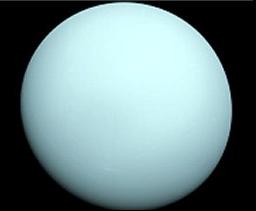 Uranus werd in 1781 door de astronoom William Herschel ontdekt. Het ringenstelsel van Uranus werd pas in 1977 ontdekt, toen een ster, die achter Uranus langs ging, begon te knipperen door het ringenstelsel, vlak voordat hij achter de planeet verdween. Uranus staat zo ver van de zon af, dat het licht van de zon er 2,5 uur over doet om Uranus te bereiken.
Uranus is een enorme gasreus die in een periode van 84 jaar om de zon draait. Een dag duurt er 42 jaar. De stenen kern van de planeet is, net als bij de andere gasreuzen, omgeven door zeer sterk samengeperst gas. Uranus is met zijn diameter van 52.000 kilometer aanzienlijk kleiner dan Saturnus, maar wel veel groter dan de aarde.Uranus werd in 1781 door de astronoom William Herschel ontdekt. Het ringenstelsel van Uranus werd pas in 1977 ontdekt, toen een ster, die achter Uranus langs ging, begon te knipperen door het ringenstelsel, vlak voordat hij achter de planeet verdween. Uranus staat zo ver van de zon af, dat het licht van de zon er 2,5 uur over doet om Uranus te bereiken.
Uranus is een enorme gasreus die in een periode van 84 jaar om de zon draait. Een dag duurt er 42 jaar. De stenen kern van de planeet is, net als bij de andere gasreuzen, omgeven door zeer sterk samengeperst gas. Uranus is met zijn diameter van 52.000 kilometer aanzienlijk kleiner dan Saturnus, maar wel veel groter dan de aarde.In dit videofragment zie je Uranus, zijn ringen en zijn manen.In dit videofragment zie je Uranus, zijn ringen en zijn manen.ManenManenWillem Herschel ontdekte twee manen bij deze planeet. Sinds de passage van de Voyager 2 weten we dat het er minstens vijftien zijn. Dit zijn ijsachtige, met kraters bedekte manen. De meeste ervan zijn door de Voyager 2 ruimtesonde ontdekt in 1986. De vreemdste Uranusmaan is Miranda, die eruit ziet alsof ze als een puzzel in elkaar is gelegd. 
In dit videofragment zie je de opnamen die Voyager 2 van Uranus maakte in 1986.Willem Herschel ontdekte twee manen bij deze planeet. Sinds de passage van de Voyager 2 weten we dat het er minstens vijftien zijn. Dit zijn ijsachtige, met kraters bedekte manen. De meeste ervan zijn door de Voyager 2 ruimtesonde ontdekt in 1986. De vreemdste Uranusmaan is Miranda, die eruit ziet alsof ze als een puzzel in elkaar is gelegd. 
In dit videofragment zie je de opnamen die Voyager 2 van Uranus maakte in 1986.Over de samenstelling van (het binnenste van) Uranus gaat deze animatie.Over de samenstelling van (het binnenste van) Uranus gaat deze animatie.Meer informatie over Uranus vind je hier.Meer informatie over Uranus vind je hier.